4 неделя маятема неделиЛЕТО! АХ, ЛЕТО!Цель: формирование представлений о характерных признаках летаЗадачи:Уточнение знаний детей о лете, многообразии природных явлений летом.Развитие наблюдательности, любознательности.Формирование представлений о труде взрослых в природе.Закрепление знаний о насекомых, растениях, животных.Воспитывать бережное отношение к природе.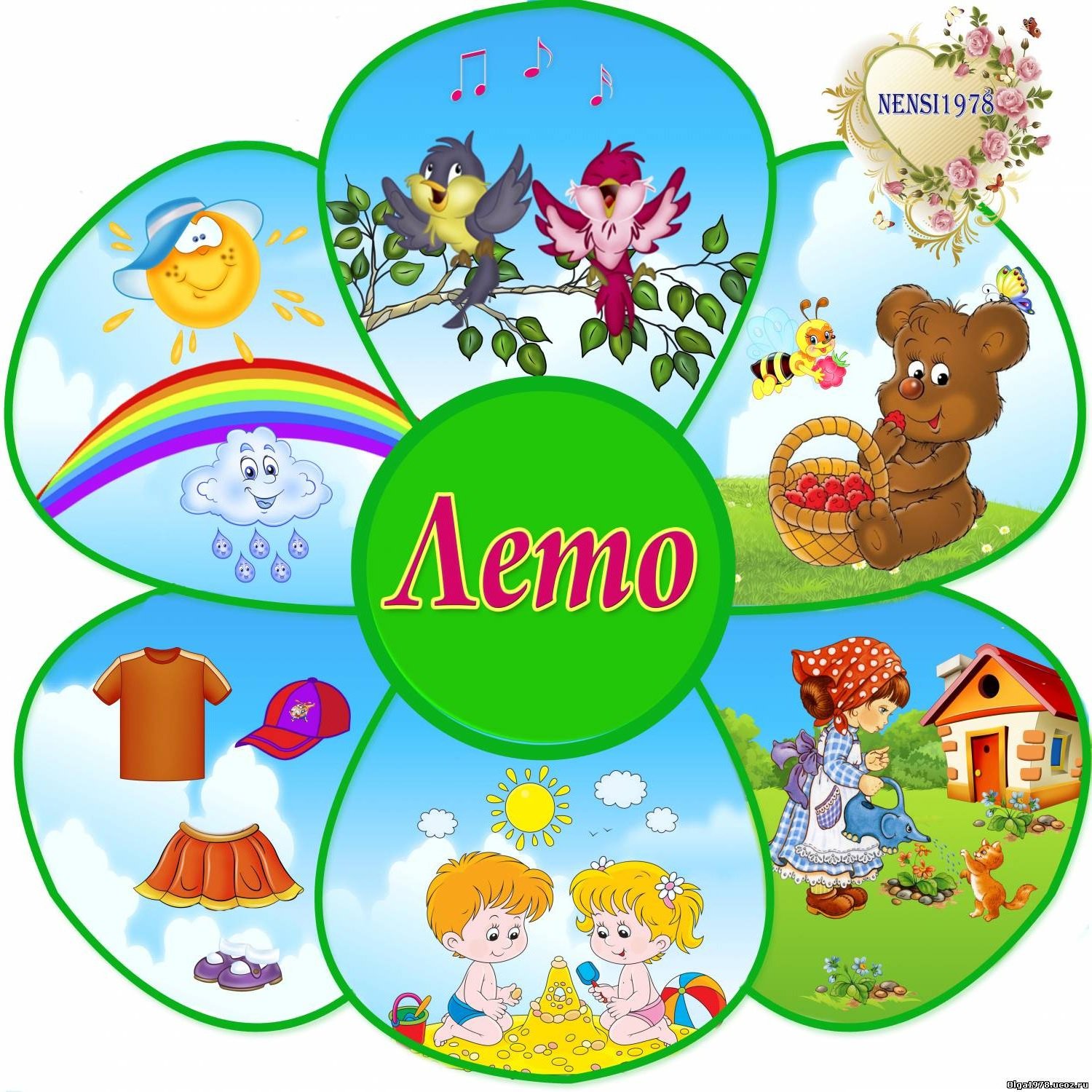 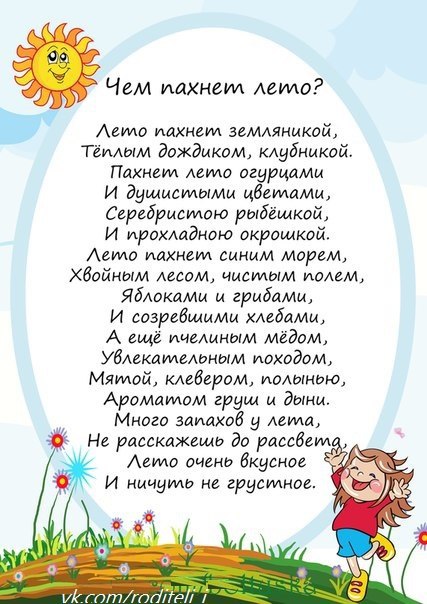 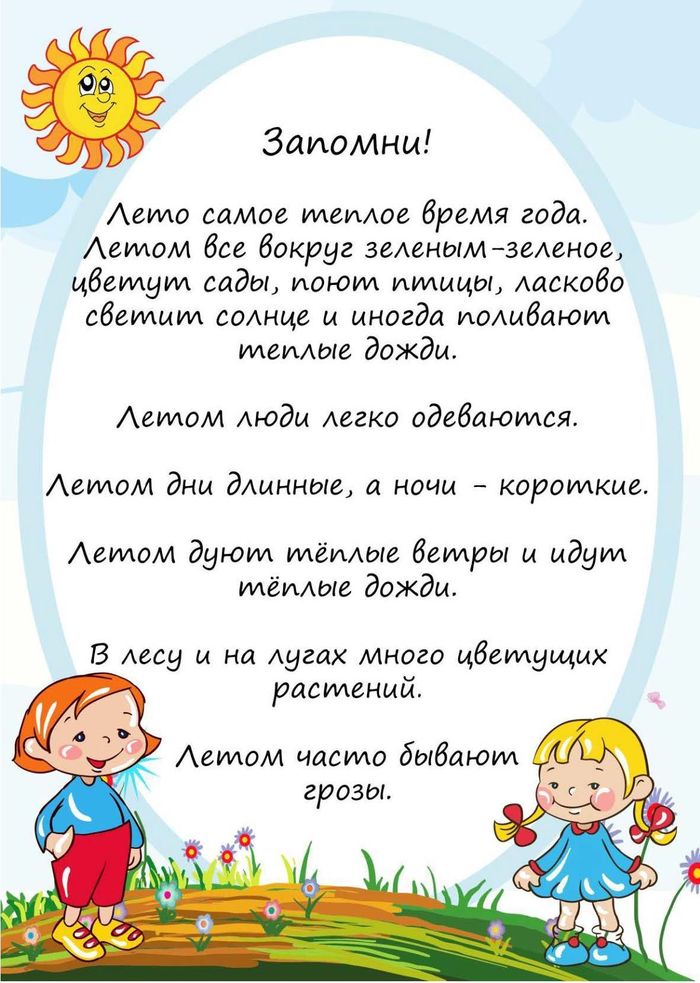 